游游江山团队/散客确认书打印日期：2020/9/3 18:49:20甲方营山假日旅行社营山假日旅行社联系人宋赛凤联系电话1518294890915182948909乙方重庆友联国际旅行社有限公司重庆友联国际旅行社有限公司联系人庞琳联系电话1301812956613018129566团期编号YN20200906庞琳15YN20200906庞琳15产品名称【经典纯玩】西双版纳纯玩双飞五日游【经典纯玩】西双版纳纯玩双飞五日游【经典纯玩】西双版纳纯玩双飞五日游【经典纯玩】西双版纳纯玩双飞五日游发团日期2020-09-062020-09-06回团日期2020-09-10参团人数3(3大)3(3大)大交通信息大交通信息大交通信息大交通信息大交通信息大交通信息大交通信息大交通信息启程 2020-09-06 CZ2873 重庆→版纳 14:05-16:10
返程 2020-09-10 CZ2874 版纳→重庆 14:40-16:3启程 2020-09-06 CZ2873 重庆→版纳 14:05-16:10
返程 2020-09-10 CZ2874 版纳→重庆 14:40-16:3启程 2020-09-06 CZ2873 重庆→版纳 14:05-16:10
返程 2020-09-10 CZ2874 版纳→重庆 14:40-16:3启程 2020-09-06 CZ2873 重庆→版纳 14:05-16:10
返程 2020-09-10 CZ2874 版纳→重庆 14:40-16:3启程 2020-09-06 CZ2873 重庆→版纳 14:05-16:10
返程 2020-09-10 CZ2874 版纳→重庆 14:40-16:3启程 2020-09-06 CZ2873 重庆→版纳 14:05-16:10
返程 2020-09-10 CZ2874 版纳→重庆 14:40-16:3启程 2020-09-06 CZ2873 重庆→版纳 14:05-16:10
返程 2020-09-10 CZ2874 版纳→重庆 14:40-16:3启程 2020-09-06 CZ2873 重庆→版纳 14:05-16:10
返程 2020-09-10 CZ2874 版纳→重庆 14:40-16:3旅客名单旅客名单旅客名单旅客名单旅客名单旅客名单旅客名单旅客名单姓名证件号码证件号码联系电话姓名证件号码证件号码联系电话1、李郁岚512924197705185927512924197705185927138908293692、廖小英512924197908066741512924197908066741158814832693、李钰51292419700213674X51292419700213674X18090597183重要提示：请仔细检查，名单一旦出错不可更改，只能退票后重买，造成损失，我社不予负责，出票名单以贵社提供的客人名单为准；具体航班时间及行程内容请参照出团通知。重要提示：请仔细检查，名单一旦出错不可更改，只能退票后重买，造成损失，我社不予负责，出票名单以贵社提供的客人名单为准；具体航班时间及行程内容请参照出团通知。重要提示：请仔细检查，名单一旦出错不可更改，只能退票后重买，造成损失，我社不予负责，出票名单以贵社提供的客人名单为准；具体航班时间及行程内容请参照出团通知。重要提示：请仔细检查，名单一旦出错不可更改，只能退票后重买，造成损失，我社不予负责，出票名单以贵社提供的客人名单为准；具体航班时间及行程内容请参照出团通知。重要提示：请仔细检查，名单一旦出错不可更改，只能退票后重买，造成损失，我社不予负责，出票名单以贵社提供的客人名单为准；具体航班时间及行程内容请参照出团通知。重要提示：请仔细检查，名单一旦出错不可更改，只能退票后重买，造成损失，我社不予负责，出票名单以贵社提供的客人名单为准；具体航班时间及行程内容请参照出团通知。重要提示：请仔细检查，名单一旦出错不可更改，只能退票后重买，造成损失，我社不予负责，出票名单以贵社提供的客人名单为准；具体航班时间及行程内容请参照出团通知。重要提示：请仔细检查，名单一旦出错不可更改，只能退票后重买，造成损失，我社不予负责，出票名单以贵社提供的客人名单为准；具体航班时间及行程内容请参照出团通知。费用明细费用明细费用明细费用明细费用明细费用明细费用明细费用明细序号项目项目数量单价小计备注备注1成人成人31350.004050.00三人间尽量安排三人间，没有三人间几安排一标费用不退三人间尽量安排三人间，没有三人间几安排一标费用不退合计总金额：肆仟零伍拾元整总金额：肆仟零伍拾元整总金额：肆仟零伍拾元整总金额：肆仟零伍拾元整4050.004050.004050.00请将款项汇入我社指定账户并传汇款凭证，如向非指定或员工个人账户等汇款，不作为团款确认，且造成的损失我社概不负责；出团前须结清所有费用！请将款项汇入我社指定账户并传汇款凭证，如向非指定或员工个人账户等汇款，不作为团款确认，且造成的损失我社概不负责；出团前须结清所有费用！请将款项汇入我社指定账户并传汇款凭证，如向非指定或员工个人账户等汇款，不作为团款确认，且造成的损失我社概不负责；出团前须结清所有费用！请将款项汇入我社指定账户并传汇款凭证，如向非指定或员工个人账户等汇款，不作为团款确认，且造成的损失我社概不负责；出团前须结清所有费用！请将款项汇入我社指定账户并传汇款凭证，如向非指定或员工个人账户等汇款，不作为团款确认，且造成的损失我社概不负责；出团前须结清所有费用！请将款项汇入我社指定账户并传汇款凭证，如向非指定或员工个人账户等汇款，不作为团款确认，且造成的损失我社概不负责；出团前须结清所有费用！请将款项汇入我社指定账户并传汇款凭证，如向非指定或员工个人账户等汇款，不作为团款确认，且造成的损失我社概不负责；出团前须结清所有费用！请将款项汇入我社指定账户并传汇款凭证，如向非指定或员工个人账户等汇款，不作为团款确认，且造成的损失我社概不负责；出团前须结清所有费用！账户信息账户信息账户信息账户信息账户信息账户信息账户信息账户信息重庆渝北银座村镇银行鸳鸯支行重庆渝北银座村镇银行鸳鸯支行重庆渝北银座村镇银行鸳鸯支行重庆友联国际旅行社有限公司重庆友联国际旅行社有限公司650008396600015650008396600015650008396600015农行上清寺支行农行上清寺支行农行上清寺支行重庆友联国际旅行社有限公司重庆友联国际旅行社有限公司310102010400153413101020104001534131010201040015341工行重庆较场口支行工行重庆较场口支行工行重庆较场口支行谢丰谢丰622208310000527920562220831000052792056222083100005279205建行恩施施州支行建行恩施施州支行建行恩施施州支行恩施市瀚丰国际旅行社有限公司恩施市瀚丰国际旅行社有限公司420501726028000003524205017260280000035242050172602800000352易收款易收款易收款易收款易收款666666666行程安排行程安排行程安排行程安排行程安排行程安排行程安排行程安排2020/09/06重庆-西双版纳重庆-西双版纳重庆-西双版纳重庆-西双版纳重庆-西双版纳重庆-西双版纳重庆-西双版纳2020/09/06????乘机飞往西双版纳，抵达西双版纳国际机场，感受版纳的风土人情。乘车前往酒店（约4KM、车程约15分钟），入住酒店，自由活动。温馨提示：????航班抵达西双版纳后，请您保持报名时预留电话的畅通，以便于接送人员能在第一时间内为您提供服务。????乘机飞往西双版纳，抵达西双版纳国际机场，感受版纳的风土人情。乘车前往酒店（约4KM、车程约15分钟），入住酒店，自由活动。温馨提示：????航班抵达西双版纳后，请您保持报名时预留电话的畅通，以便于接送人员能在第一时间内为您提供服务。????乘机飞往西双版纳，抵达西双版纳国际机场，感受版纳的风土人情。乘车前往酒店（约4KM、车程约15分钟），入住酒店，自由活动。温馨提示：????航班抵达西双版纳后，请您保持报名时预留电话的畅通，以便于接送人员能在第一时间内为您提供服务。????乘机飞往西双版纳，抵达西双版纳国际机场，感受版纳的风土人情。乘车前往酒店（约4KM、车程约15分钟），入住酒店，自由活动。温馨提示：????航班抵达西双版纳后，请您保持报名时预留电话的畅通，以便于接送人员能在第一时间内为您提供服务。????乘机飞往西双版纳，抵达西双版纳国际机场，感受版纳的风土人情。乘车前往酒店（约4KM、车程约15分钟），入住酒店，自由活动。温馨提示：????航班抵达西双版纳后，请您保持报名时预留电话的畅通，以便于接送人员能在第一时间内为您提供服务。????乘机飞往西双版纳，抵达西双版纳国际机场，感受版纳的风土人情。乘车前往酒店（约4KM、车程约15分钟），入住酒店，自由活动。温馨提示：????航班抵达西双版纳后，请您保持报名时预留电话的畅通，以便于接送人员能在第一时间内为您提供服务。????乘机飞往西双版纳，抵达西双版纳国际机场，感受版纳的风土人情。乘车前往酒店（约4KM、车程约15分钟），入住酒店，自由活动。温馨提示：????航班抵达西双版纳后，请您保持报名时预留电话的畅通，以便于接送人员能在第一时间内为您提供服务。2020/09/06早餐：不含；午餐：不含；晚餐：不含；住宿：团队标间早餐：不含；午餐：不含；晚餐：不含；住宿：团队标间早餐：不含；午餐：不含；晚餐：不含；住宿：团队标间早餐：不含；午餐：不含；晚餐：不含；住宿：团队标间早餐：不含；午餐：不含；晚餐：不含；住宿：团队标间早餐：不含；午餐：不含；晚餐：不含；住宿：团队标间早餐：不含；午餐：不含；晚餐：不含；住宿：团队标间2020/09/07版纳-版纳版纳-版纳版纳-版纳版纳-版纳版纳-版纳版纳-版纳版纳-版纳2020/09/07????早餐后乘车前往中国野生亚洲象保护地【野象谷】（游览时间120-180分钟，不含索道单程50、往返70元/人），中国唯一一处能近距离安全观测到亚洲野象的地方，这里有中国最长的高空观象走廊、中国唯一的亚洲象博物馆、有着最权威的亚洲象种源繁育及救助中心，以及中国最早的亚洲象学校。你可以走进神秘的高空观象走廊，呼吸着清新的空气，俯瞰谷内热带雨林全貌，穿越在热带雨林寻找亚洲象的踪迹，中餐安排野象谷特色，浓郁的野生感觉【野象谷特色大象餐】，畅享舌尖上的美食！????中餐后游览【热带花卉园】（游览时间约为60分钟，不含电瓶车40元/人，可选择性乘坐）。热带花卉园位于景洪市区，占地120公顷，是全国科普教育基地、全国爱国主义教育示范基地，2010年国家自然科学基金委授牌“国家级大学生野外实践基地”。花卉园收集保存有热带特种经济林木、热带花卉、热带水果等热作种质资源近1000种，已成为省热作所保存热带作物种质资源的重要园地，是集科研、科普、旅游观光为一体的主题植物园。漫步园中，你不仅可以与奇花异树亲密接触，认识神奇的热带植物世界，见识热带水果大观园，更能尽情领略绮丽的热带作物微观世界，体现人与自然和谐相处的魅力。【温馨提示】????1.版纳为热带雨林气候，气温比昆明高5－10度，请注意气候变化，防止感冒，防止蚊虫叮咬。????2.野象谷景区游客比较多，游览时请注意安全。今天的车程比较长，请各位游客保持良好的心情，配合导游的工作安排。????早餐后乘车前往中国野生亚洲象保护地【野象谷】（游览时间120-180分钟，不含索道单程50、往返70元/人），中国唯一一处能近距离安全观测到亚洲野象的地方，这里有中国最长的高空观象走廊、中国唯一的亚洲象博物馆、有着最权威的亚洲象种源繁育及救助中心，以及中国最早的亚洲象学校。你可以走进神秘的高空观象走廊，呼吸着清新的空气，俯瞰谷内热带雨林全貌，穿越在热带雨林寻找亚洲象的踪迹，中餐安排野象谷特色，浓郁的野生感觉【野象谷特色大象餐】，畅享舌尖上的美食！????中餐后游览【热带花卉园】（游览时间约为60分钟，不含电瓶车40元/人，可选择性乘坐）。热带花卉园位于景洪市区，占地120公顷，是全国科普教育基地、全国爱国主义教育示范基地，2010年国家自然科学基金委授牌“国家级大学生野外实践基地”。花卉园收集保存有热带特种经济林木、热带花卉、热带水果等热作种质资源近1000种，已成为省热作所保存热带作物种质资源的重要园地，是集科研、科普、旅游观光为一体的主题植物园。漫步园中，你不仅可以与奇花异树亲密接触，认识神奇的热带植物世界，见识热带水果大观园，更能尽情领略绮丽的热带作物微观世界，体现人与自然和谐相处的魅力。【温馨提示】????1.版纳为热带雨林气候，气温比昆明高5－10度，请注意气候变化，防止感冒，防止蚊虫叮咬。????2.野象谷景区游客比较多，游览时请注意安全。今天的车程比较长，请各位游客保持良好的心情，配合导游的工作安排。????早餐后乘车前往中国野生亚洲象保护地【野象谷】（游览时间120-180分钟，不含索道单程50、往返70元/人），中国唯一一处能近距离安全观测到亚洲野象的地方，这里有中国最长的高空观象走廊、中国唯一的亚洲象博物馆、有着最权威的亚洲象种源繁育及救助中心，以及中国最早的亚洲象学校。你可以走进神秘的高空观象走廊，呼吸着清新的空气，俯瞰谷内热带雨林全貌，穿越在热带雨林寻找亚洲象的踪迹，中餐安排野象谷特色，浓郁的野生感觉【野象谷特色大象餐】，畅享舌尖上的美食！????中餐后游览【热带花卉园】（游览时间约为60分钟，不含电瓶车40元/人，可选择性乘坐）。热带花卉园位于景洪市区，占地120公顷，是全国科普教育基地、全国爱国主义教育示范基地，2010年国家自然科学基金委授牌“国家级大学生野外实践基地”。花卉园收集保存有热带特种经济林木、热带花卉、热带水果等热作种质资源近1000种，已成为省热作所保存热带作物种质资源的重要园地，是集科研、科普、旅游观光为一体的主题植物园。漫步园中，你不仅可以与奇花异树亲密接触，认识神奇的热带植物世界，见识热带水果大观园，更能尽情领略绮丽的热带作物微观世界，体现人与自然和谐相处的魅力。【温馨提示】????1.版纳为热带雨林气候，气温比昆明高5－10度，请注意气候变化，防止感冒，防止蚊虫叮咬。????2.野象谷景区游客比较多，游览时请注意安全。今天的车程比较长，请各位游客保持良好的心情，配合导游的工作安排。????早餐后乘车前往中国野生亚洲象保护地【野象谷】（游览时间120-180分钟，不含索道单程50、往返70元/人），中国唯一一处能近距离安全观测到亚洲野象的地方，这里有中国最长的高空观象走廊、中国唯一的亚洲象博物馆、有着最权威的亚洲象种源繁育及救助中心，以及中国最早的亚洲象学校。你可以走进神秘的高空观象走廊，呼吸着清新的空气，俯瞰谷内热带雨林全貌，穿越在热带雨林寻找亚洲象的踪迹，中餐安排野象谷特色，浓郁的野生感觉【野象谷特色大象餐】，畅享舌尖上的美食！????中餐后游览【热带花卉园】（游览时间约为60分钟，不含电瓶车40元/人，可选择性乘坐）。热带花卉园位于景洪市区，占地120公顷，是全国科普教育基地、全国爱国主义教育示范基地，2010年国家自然科学基金委授牌“国家级大学生野外实践基地”。花卉园收集保存有热带特种经济林木、热带花卉、热带水果等热作种质资源近1000种，已成为省热作所保存热带作物种质资源的重要园地，是集科研、科普、旅游观光为一体的主题植物园。漫步园中，你不仅可以与奇花异树亲密接触，认识神奇的热带植物世界，见识热带水果大观园，更能尽情领略绮丽的热带作物微观世界，体现人与自然和谐相处的魅力。【温馨提示】????1.版纳为热带雨林气候，气温比昆明高5－10度，请注意气候变化，防止感冒，防止蚊虫叮咬。????2.野象谷景区游客比较多，游览时请注意安全。今天的车程比较长，请各位游客保持良好的心情，配合导游的工作安排。????早餐后乘车前往中国野生亚洲象保护地【野象谷】（游览时间120-180分钟，不含索道单程50、往返70元/人），中国唯一一处能近距离安全观测到亚洲野象的地方，这里有中国最长的高空观象走廊、中国唯一的亚洲象博物馆、有着最权威的亚洲象种源繁育及救助中心，以及中国最早的亚洲象学校。你可以走进神秘的高空观象走廊，呼吸着清新的空气，俯瞰谷内热带雨林全貌，穿越在热带雨林寻找亚洲象的踪迹，中餐安排野象谷特色，浓郁的野生感觉【野象谷特色大象餐】，畅享舌尖上的美食！????中餐后游览【热带花卉园】（游览时间约为60分钟，不含电瓶车40元/人，可选择性乘坐）。热带花卉园位于景洪市区，占地120公顷，是全国科普教育基地、全国爱国主义教育示范基地，2010年国家自然科学基金委授牌“国家级大学生野外实践基地”。花卉园收集保存有热带特种经济林木、热带花卉、热带水果等热作种质资源近1000种，已成为省热作所保存热带作物种质资源的重要园地，是集科研、科普、旅游观光为一体的主题植物园。漫步园中，你不仅可以与奇花异树亲密接触，认识神奇的热带植物世界，见识热带水果大观园，更能尽情领略绮丽的热带作物微观世界，体现人与自然和谐相处的魅力。【温馨提示】????1.版纳为热带雨林气候，气温比昆明高5－10度，请注意气候变化，防止感冒，防止蚊虫叮咬。????2.野象谷景区游客比较多，游览时请注意安全。今天的车程比较长，请各位游客保持良好的心情，配合导游的工作安排。????早餐后乘车前往中国野生亚洲象保护地【野象谷】（游览时间120-180分钟，不含索道单程50、往返70元/人），中国唯一一处能近距离安全观测到亚洲野象的地方，这里有中国最长的高空观象走廊、中国唯一的亚洲象博物馆、有着最权威的亚洲象种源繁育及救助中心，以及中国最早的亚洲象学校。你可以走进神秘的高空观象走廊，呼吸着清新的空气，俯瞰谷内热带雨林全貌，穿越在热带雨林寻找亚洲象的踪迹，中餐安排野象谷特色，浓郁的野生感觉【野象谷特色大象餐】，畅享舌尖上的美食！????中餐后游览【热带花卉园】（游览时间约为60分钟，不含电瓶车40元/人，可选择性乘坐）。热带花卉园位于景洪市区，占地120公顷，是全国科普教育基地、全国爱国主义教育示范基地，2010年国家自然科学基金委授牌“国家级大学生野外实践基地”。花卉园收集保存有热带特种经济林木、热带花卉、热带水果等热作种质资源近1000种，已成为省热作所保存热带作物种质资源的重要园地，是集科研、科普、旅游观光为一体的主题植物园。漫步园中，你不仅可以与奇花异树亲密接触，认识神奇的热带植物世界，见识热带水果大观园，更能尽情领略绮丽的热带作物微观世界，体现人与自然和谐相处的魅力。【温馨提示】????1.版纳为热带雨林气候，气温比昆明高5－10度，请注意气候变化，防止感冒，防止蚊虫叮咬。????2.野象谷景区游客比较多，游览时请注意安全。今天的车程比较长，请各位游客保持良好的心情，配合导游的工作安排。????早餐后乘车前往中国野生亚洲象保护地【野象谷】（游览时间120-180分钟，不含索道单程50、往返70元/人），中国唯一一处能近距离安全观测到亚洲野象的地方，这里有中国最长的高空观象走廊、中国唯一的亚洲象博物馆、有着最权威的亚洲象种源繁育及救助中心，以及中国最早的亚洲象学校。你可以走进神秘的高空观象走廊，呼吸着清新的空气，俯瞰谷内热带雨林全貌，穿越在热带雨林寻找亚洲象的踪迹，中餐安排野象谷特色，浓郁的野生感觉【野象谷特色大象餐】，畅享舌尖上的美食！????中餐后游览【热带花卉园】（游览时间约为60分钟，不含电瓶车40元/人，可选择性乘坐）。热带花卉园位于景洪市区，占地120公顷，是全国科普教育基地、全国爱国主义教育示范基地，2010年国家自然科学基金委授牌“国家级大学生野外实践基地”。花卉园收集保存有热带特种经济林木、热带花卉、热带水果等热作种质资源近1000种，已成为省热作所保存热带作物种质资源的重要园地，是集科研、科普、旅游观光为一体的主题植物园。漫步园中，你不仅可以与奇花异树亲密接触，认识神奇的热带植物世界，见识热带水果大观园，更能尽情领略绮丽的热带作物微观世界，体现人与自然和谐相处的魅力。【温馨提示】????1.版纳为热带雨林气候，气温比昆明高5－10度，请注意气候变化，防止感冒，防止蚊虫叮咬。????2.野象谷景区游客比较多，游览时请注意安全。今天的车程比较长，请各位游客保持良好的心情，配合导游的工作安排。2020/09/07早餐：含；午餐：含；晚餐：不含；住宿：团队标间早餐：含；午餐：含；晚餐：不含；住宿：团队标间早餐：含；午餐：含；晚餐：不含；住宿：团队标间早餐：含；午餐：含；晚餐：不含；住宿：团队标间早餐：含；午餐：含；晚餐：不含；住宿：团队标间早餐：含；午餐：含；晚餐：不含；住宿：团队标间早餐：含；午餐：含；晚餐：不含；住宿：团队标间2020/09/08版纳-版纳版纳-版纳版纳-版纳版纳-版纳版纳-版纳版纳-版纳版纳-版纳2020/09/08????早餐后，乘车前往离城最近的一片热带雨林【原始森林公园】(游览时间约120分钟，不含电瓶车50元/人），这里保存有最完整的一片原始森林，融汇了独特的原始森林自然风光和迷人的民族风情，在这里聆听金湖美丽的爱情故事，欣赏数百只孔雀飞舞的奇观，与爱伲人欢歌共舞，品爱伲族特色美食，还有惊险刺激的“丛林飞跃”高空树冠擂台等你来挑战，在沟谷雨林悠然漫步，体验雨林环抱中的绿色生活。????午餐安排版纳地道、浓郁民族特色的【哈尼风味特色餐】，畅享舌尖上的美食！????下午特别赠送下午茶，免费提供水果、糕点、茶水，充分享受属于您的悠闲版纳时光。之后入住【告庄西双景】准五客栈或酒店自行游览南传上座部佛教圣地【景洪市大金塔寺】；千古情缘【树包塔】；【帕雅真古建筑群】；中国首个东南亚风情水上市场【湄公河·六国水上市场】以东南亚“泰国、老挝、柬埔寨、越南、缅甸、中国（西双版纳）”六个国家/地区最具有浓郁文化代表性的传统古典为核心，全面展示六国独特的文化魅力和民族风情。（自由活动游览告庄星光夜市或根据行程安排调整）【温馨提示】????版纳为热带雨林气候，气温比昆明高5－10度，请注意气候变化，防止感冒，防止蚊虫叮咬。????早餐后，乘车前往离城最近的一片热带雨林【原始森林公园】(游览时间约120分钟，不含电瓶车50元/人），这里保存有最完整的一片原始森林，融汇了独特的原始森林自然风光和迷人的民族风情，在这里聆听金湖美丽的爱情故事，欣赏数百只孔雀飞舞的奇观，与爱伲人欢歌共舞，品爱伲族特色美食，还有惊险刺激的“丛林飞跃”高空树冠擂台等你来挑战，在沟谷雨林悠然漫步，体验雨林环抱中的绿色生活。????午餐安排版纳地道、浓郁民族特色的【哈尼风味特色餐】，畅享舌尖上的美食！????下午特别赠送下午茶，免费提供水果、糕点、茶水，充分享受属于您的悠闲版纳时光。之后入住【告庄西双景】准五客栈或酒店自行游览南传上座部佛教圣地【景洪市大金塔寺】；千古情缘【树包塔】；【帕雅真古建筑群】；中国首个东南亚风情水上市场【湄公河·六国水上市场】以东南亚“泰国、老挝、柬埔寨、越南、缅甸、中国（西双版纳）”六个国家/地区最具有浓郁文化代表性的传统古典为核心，全面展示六国独特的文化魅力和民族风情。（自由活动游览告庄星光夜市或根据行程安排调整）【温馨提示】????版纳为热带雨林气候，气温比昆明高5－10度，请注意气候变化，防止感冒，防止蚊虫叮咬。????早餐后，乘车前往离城最近的一片热带雨林【原始森林公园】(游览时间约120分钟，不含电瓶车50元/人），这里保存有最完整的一片原始森林，融汇了独特的原始森林自然风光和迷人的民族风情，在这里聆听金湖美丽的爱情故事，欣赏数百只孔雀飞舞的奇观，与爱伲人欢歌共舞，品爱伲族特色美食，还有惊险刺激的“丛林飞跃”高空树冠擂台等你来挑战，在沟谷雨林悠然漫步，体验雨林环抱中的绿色生活。????午餐安排版纳地道、浓郁民族特色的【哈尼风味特色餐】，畅享舌尖上的美食！????下午特别赠送下午茶，免费提供水果、糕点、茶水，充分享受属于您的悠闲版纳时光。之后入住【告庄西双景】准五客栈或酒店自行游览南传上座部佛教圣地【景洪市大金塔寺】；千古情缘【树包塔】；【帕雅真古建筑群】；中国首个东南亚风情水上市场【湄公河·六国水上市场】以东南亚“泰国、老挝、柬埔寨、越南、缅甸、中国（西双版纳）”六个国家/地区最具有浓郁文化代表性的传统古典为核心，全面展示六国独特的文化魅力和民族风情。（自由活动游览告庄星光夜市或根据行程安排调整）【温馨提示】????版纳为热带雨林气候，气温比昆明高5－10度，请注意气候变化，防止感冒，防止蚊虫叮咬。????早餐后，乘车前往离城最近的一片热带雨林【原始森林公园】(游览时间约120分钟，不含电瓶车50元/人），这里保存有最完整的一片原始森林，融汇了独特的原始森林自然风光和迷人的民族风情，在这里聆听金湖美丽的爱情故事，欣赏数百只孔雀飞舞的奇观，与爱伲人欢歌共舞，品爱伲族特色美食，还有惊险刺激的“丛林飞跃”高空树冠擂台等你来挑战，在沟谷雨林悠然漫步，体验雨林环抱中的绿色生活。????午餐安排版纳地道、浓郁民族特色的【哈尼风味特色餐】，畅享舌尖上的美食！????下午特别赠送下午茶，免费提供水果、糕点、茶水，充分享受属于您的悠闲版纳时光。之后入住【告庄西双景】准五客栈或酒店自行游览南传上座部佛教圣地【景洪市大金塔寺】；千古情缘【树包塔】；【帕雅真古建筑群】；中国首个东南亚风情水上市场【湄公河·六国水上市场】以东南亚“泰国、老挝、柬埔寨、越南、缅甸、中国（西双版纳）”六个国家/地区最具有浓郁文化代表性的传统古典为核心，全面展示六国独特的文化魅力和民族风情。（自由活动游览告庄星光夜市或根据行程安排调整）【温馨提示】????版纳为热带雨林气候，气温比昆明高5－10度，请注意气候变化，防止感冒，防止蚊虫叮咬。????早餐后，乘车前往离城最近的一片热带雨林【原始森林公园】(游览时间约120分钟，不含电瓶车50元/人），这里保存有最完整的一片原始森林，融汇了独特的原始森林自然风光和迷人的民族风情，在这里聆听金湖美丽的爱情故事，欣赏数百只孔雀飞舞的奇观，与爱伲人欢歌共舞，品爱伲族特色美食，还有惊险刺激的“丛林飞跃”高空树冠擂台等你来挑战，在沟谷雨林悠然漫步，体验雨林环抱中的绿色生活。????午餐安排版纳地道、浓郁民族特色的【哈尼风味特色餐】，畅享舌尖上的美食！????下午特别赠送下午茶，免费提供水果、糕点、茶水，充分享受属于您的悠闲版纳时光。之后入住【告庄西双景】准五客栈或酒店自行游览南传上座部佛教圣地【景洪市大金塔寺】；千古情缘【树包塔】；【帕雅真古建筑群】；中国首个东南亚风情水上市场【湄公河·六国水上市场】以东南亚“泰国、老挝、柬埔寨、越南、缅甸、中国（西双版纳）”六个国家/地区最具有浓郁文化代表性的传统古典为核心，全面展示六国独特的文化魅力和民族风情。（自由活动游览告庄星光夜市或根据行程安排调整）【温馨提示】????版纳为热带雨林气候，气温比昆明高5－10度，请注意气候变化，防止感冒，防止蚊虫叮咬。????早餐后，乘车前往离城最近的一片热带雨林【原始森林公园】(游览时间约120分钟，不含电瓶车50元/人），这里保存有最完整的一片原始森林，融汇了独特的原始森林自然风光和迷人的民族风情，在这里聆听金湖美丽的爱情故事，欣赏数百只孔雀飞舞的奇观，与爱伲人欢歌共舞，品爱伲族特色美食，还有惊险刺激的“丛林飞跃”高空树冠擂台等你来挑战，在沟谷雨林悠然漫步，体验雨林环抱中的绿色生活。????午餐安排版纳地道、浓郁民族特色的【哈尼风味特色餐】，畅享舌尖上的美食！????下午特别赠送下午茶，免费提供水果、糕点、茶水，充分享受属于您的悠闲版纳时光。之后入住【告庄西双景】准五客栈或酒店自行游览南传上座部佛教圣地【景洪市大金塔寺】；千古情缘【树包塔】；【帕雅真古建筑群】；中国首个东南亚风情水上市场【湄公河·六国水上市场】以东南亚“泰国、老挝、柬埔寨、越南、缅甸、中国（西双版纳）”六个国家/地区最具有浓郁文化代表性的传统古典为核心，全面展示六国独特的文化魅力和民族风情。（自由活动游览告庄星光夜市或根据行程安排调整）【温馨提示】????版纳为热带雨林气候，气温比昆明高5－10度，请注意气候变化，防止感冒，防止蚊虫叮咬。????早餐后，乘车前往离城最近的一片热带雨林【原始森林公园】(游览时间约120分钟，不含电瓶车50元/人），这里保存有最完整的一片原始森林，融汇了独特的原始森林自然风光和迷人的民族风情，在这里聆听金湖美丽的爱情故事，欣赏数百只孔雀飞舞的奇观，与爱伲人欢歌共舞，品爱伲族特色美食，还有惊险刺激的“丛林飞跃”高空树冠擂台等你来挑战，在沟谷雨林悠然漫步，体验雨林环抱中的绿色生活。????午餐安排版纳地道、浓郁民族特色的【哈尼风味特色餐】，畅享舌尖上的美食！????下午特别赠送下午茶，免费提供水果、糕点、茶水，充分享受属于您的悠闲版纳时光。之后入住【告庄西双景】准五客栈或酒店自行游览南传上座部佛教圣地【景洪市大金塔寺】；千古情缘【树包塔】；【帕雅真古建筑群】；中国首个东南亚风情水上市场【湄公河·六国水上市场】以东南亚“泰国、老挝、柬埔寨、越南、缅甸、中国（西双版纳）”六个国家/地区最具有浓郁文化代表性的传统古典为核心，全面展示六国独特的文化魅力和民族风情。（自由活动游览告庄星光夜市或根据行程安排调整）【温馨提示】????版纳为热带雨林气候，气温比昆明高5－10度，请注意气候变化，防止感冒，防止蚊虫叮咬。2020/09/08早餐：含；午餐：含；晚餐：不含；住宿：团队标间早餐：含；午餐：含；晚餐：不含；住宿：团队标间早餐：含；午餐：含；晚餐：不含；住宿：团队标间早餐：含；午餐：含；晚餐：不含；住宿：团队标间早餐：含；午餐：含；晚餐：不含；住宿：团队标间早餐：含；午餐：含；晚餐：不含；住宿：团队标间早餐：含；午餐：含；晚餐：不含；住宿：团队标间2020/09/09版纳-版纳版纳-版纳版纳-版纳版纳-版纳版纳-版纳版纳-版纳版纳-版纳2020/09/09????早餐后，乘车参观【傣族村寨】（行车约30分钟）：了解民风民俗、感受傣家风情（游览时间不低于90分钟）；????午餐后后前往南传佛教的圣地——【勐泐大佛寺】（游玩约120分钟，不含电瓶车40元/人、往返60元/人），佛寺是国家AAAA级景区，在古代傣王朝的皇家寺院“景飘佛寺”原址上恢复重建，以佛祖释迦牟尼的生平及佛寺活动为主线，九龙浴佛、景飘大殿、神石、国殿、吉祥大佛等，成为世界南传佛教的文化中心。【温馨提示】????1、版纳为热带雨林气候，气温比昆明高5－10度，请注意气候变化，防止感冒，防止蚊虫叮咬。????2、西双版纳为少数民族地区，旅途中如遇问题请及时告知导游或联系地接社，勿与当地少数民族发生语言或肢体冲突。????早餐后，乘车参观【傣族村寨】（行车约30分钟）：了解民风民俗、感受傣家风情（游览时间不低于90分钟）；????午餐后后前往南传佛教的圣地——【勐泐大佛寺】（游玩约120分钟，不含电瓶车40元/人、往返60元/人），佛寺是国家AAAA级景区，在古代傣王朝的皇家寺院“景飘佛寺”原址上恢复重建，以佛祖释迦牟尼的生平及佛寺活动为主线，九龙浴佛、景飘大殿、神石、国殿、吉祥大佛等，成为世界南传佛教的文化中心。【温馨提示】????1、版纳为热带雨林气候，气温比昆明高5－10度，请注意气候变化，防止感冒，防止蚊虫叮咬。????2、西双版纳为少数民族地区，旅途中如遇问题请及时告知导游或联系地接社，勿与当地少数民族发生语言或肢体冲突。????早餐后，乘车参观【傣族村寨】（行车约30分钟）：了解民风民俗、感受傣家风情（游览时间不低于90分钟）；????午餐后后前往南传佛教的圣地——【勐泐大佛寺】（游玩约120分钟，不含电瓶车40元/人、往返60元/人），佛寺是国家AAAA级景区，在古代傣王朝的皇家寺院“景飘佛寺”原址上恢复重建，以佛祖释迦牟尼的生平及佛寺活动为主线，九龙浴佛、景飘大殿、神石、国殿、吉祥大佛等，成为世界南传佛教的文化中心。【温馨提示】????1、版纳为热带雨林气候，气温比昆明高5－10度，请注意气候变化，防止感冒，防止蚊虫叮咬。????2、西双版纳为少数民族地区，旅途中如遇问题请及时告知导游或联系地接社，勿与当地少数民族发生语言或肢体冲突。????早餐后，乘车参观【傣族村寨】（行车约30分钟）：了解民风民俗、感受傣家风情（游览时间不低于90分钟）；????午餐后后前往南传佛教的圣地——【勐泐大佛寺】（游玩约120分钟，不含电瓶车40元/人、往返60元/人），佛寺是国家AAAA级景区，在古代傣王朝的皇家寺院“景飘佛寺”原址上恢复重建，以佛祖释迦牟尼的生平及佛寺活动为主线，九龙浴佛、景飘大殿、神石、国殿、吉祥大佛等，成为世界南传佛教的文化中心。【温馨提示】????1、版纳为热带雨林气候，气温比昆明高5－10度，请注意气候变化，防止感冒，防止蚊虫叮咬。????2、西双版纳为少数民族地区，旅途中如遇问题请及时告知导游或联系地接社，勿与当地少数民族发生语言或肢体冲突。????早餐后，乘车参观【傣族村寨】（行车约30分钟）：了解民风民俗、感受傣家风情（游览时间不低于90分钟）；????午餐后后前往南传佛教的圣地——【勐泐大佛寺】（游玩约120分钟，不含电瓶车40元/人、往返60元/人），佛寺是国家AAAA级景区，在古代傣王朝的皇家寺院“景飘佛寺”原址上恢复重建，以佛祖释迦牟尼的生平及佛寺活动为主线，九龙浴佛、景飘大殿、神石、国殿、吉祥大佛等，成为世界南传佛教的文化中心。【温馨提示】????1、版纳为热带雨林气候，气温比昆明高5－10度，请注意气候变化，防止感冒，防止蚊虫叮咬。????2、西双版纳为少数民族地区，旅途中如遇问题请及时告知导游或联系地接社，勿与当地少数民族发生语言或肢体冲突。????早餐后，乘车参观【傣族村寨】（行车约30分钟）：了解民风民俗、感受傣家风情（游览时间不低于90分钟）；????午餐后后前往南传佛教的圣地——【勐泐大佛寺】（游玩约120分钟，不含电瓶车40元/人、往返60元/人），佛寺是国家AAAA级景区，在古代傣王朝的皇家寺院“景飘佛寺”原址上恢复重建，以佛祖释迦牟尼的生平及佛寺活动为主线，九龙浴佛、景飘大殿、神石、国殿、吉祥大佛等，成为世界南传佛教的文化中心。【温馨提示】????1、版纳为热带雨林气候，气温比昆明高5－10度，请注意气候变化，防止感冒，防止蚊虫叮咬。????2、西双版纳为少数民族地区，旅途中如遇问题请及时告知导游或联系地接社，勿与当地少数民族发生语言或肢体冲突。????早餐后，乘车参观【傣族村寨】（行车约30分钟）：了解民风民俗、感受傣家风情（游览时间不低于90分钟）；????午餐后后前往南传佛教的圣地——【勐泐大佛寺】（游玩约120分钟，不含电瓶车40元/人、往返60元/人），佛寺是国家AAAA级景区，在古代傣王朝的皇家寺院“景飘佛寺”原址上恢复重建，以佛祖释迦牟尼的生平及佛寺活动为主线，九龙浴佛、景飘大殿、神石、国殿、吉祥大佛等，成为世界南传佛教的文化中心。【温馨提示】????1、版纳为热带雨林气候，气温比昆明高5－10度，请注意气候变化，防止感冒，防止蚊虫叮咬。????2、西双版纳为少数民族地区，旅途中如遇问题请及时告知导游或联系地接社，勿与当地少数民族发生语言或肢体冲突。2020/09/09早餐：含；午餐：含；晚餐：不含；住宿：团队标间早餐：含；午餐：含；晚餐：不含；住宿：团队标间早餐：含；午餐：含；晚餐：不含；住宿：团队标间早餐：含；午餐：含；晚餐：不含；住宿：团队标间早餐：含；午餐：含；晚餐：不含；住宿：团队标间早餐：含；午餐：含；晚餐：不含；住宿：团队标间早餐：含；午餐：含；晚餐：不含；住宿：团队标间2020/09/10版纳-重庆版纳-重庆版纳-重庆版纳-重庆版纳-重庆版纳-重庆版纳-重庆2020/09/10????早餐后，自由活动，根据航班送机，乘机返回目的地，结束此次版纳之旅！【温馨提示】????今日您的云南旅程即将结束，请在酒店退房前收拾好个人的行李物品及相关证件，以免遗漏。????返程前请关注目的地的天气情况，以方便您在下机前做好添减衣物的准备。????早餐后，自由活动，根据航班送机，乘机返回目的地，结束此次版纳之旅！【温馨提示】????今日您的云南旅程即将结束，请在酒店退房前收拾好个人的行李物品及相关证件，以免遗漏。????返程前请关注目的地的天气情况，以方便您在下机前做好添减衣物的准备。????早餐后，自由活动，根据航班送机，乘机返回目的地，结束此次版纳之旅！【温馨提示】????今日您的云南旅程即将结束，请在酒店退房前收拾好个人的行李物品及相关证件，以免遗漏。????返程前请关注目的地的天气情况，以方便您在下机前做好添减衣物的准备。????早餐后，自由活动，根据航班送机，乘机返回目的地，结束此次版纳之旅！【温馨提示】????今日您的云南旅程即将结束，请在酒店退房前收拾好个人的行李物品及相关证件，以免遗漏。????返程前请关注目的地的天气情况，以方便您在下机前做好添减衣物的准备。????早餐后，自由活动，根据航班送机，乘机返回目的地，结束此次版纳之旅！【温馨提示】????今日您的云南旅程即将结束，请在酒店退房前收拾好个人的行李物品及相关证件，以免遗漏。????返程前请关注目的地的天气情况，以方便您在下机前做好添减衣物的准备。????早餐后，自由活动，根据航班送机，乘机返回目的地，结束此次版纳之旅！【温馨提示】????今日您的云南旅程即将结束，请在酒店退房前收拾好个人的行李物品及相关证件，以免遗漏。????返程前请关注目的地的天气情况，以方便您在下机前做好添减衣物的准备。????早餐后，自由活动，根据航班送机，乘机返回目的地，结束此次版纳之旅！【温馨提示】????今日您的云南旅程即将结束，请在酒店退房前收拾好个人的行李物品及相关证件，以免遗漏。????返程前请关注目的地的天气情况，以方便您在下机前做好添减衣物的准备。2020/09/10早餐：含；午餐：不含；晚餐：不含；住宿：早餐：含；午餐：不含；晚餐：不含；住宿：早餐：含；午餐：不含；晚餐：不含；住宿：早餐：含；午餐：不含；晚餐：不含；住宿：早餐：含；午餐：不含；晚餐：不含；住宿：早餐：含；午餐：不含；晚餐：不含；住宿：早餐：含；午餐：不含；晚餐：不含；住宿：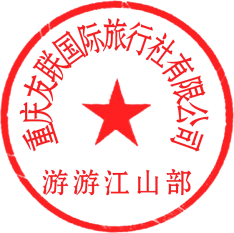 